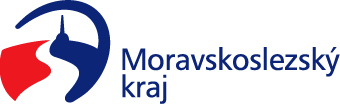 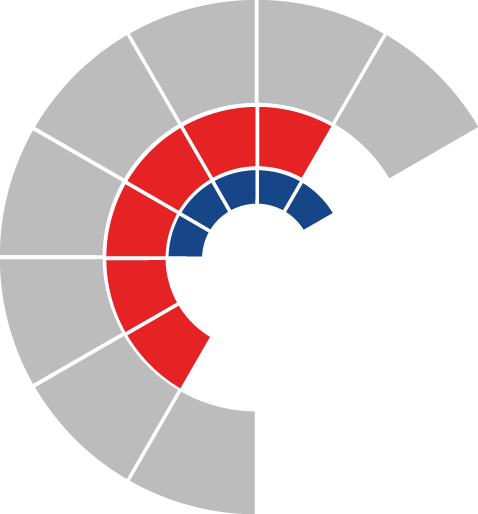 						Výbor pro dopravu zastupitelstva kraje 										 Výpis z usneseníČíslo jednání:	VD8		Datum konání:	3.3.2022Číslo usnesení: 8/60Výbor pro dopravu zastupitelstva kraje1bere na vědomížádost obchodní společnosti Letiště Ostrava, a.s. o poskytnutí dotace na pořízení technických prostředků sloužících ke zvýšení úrovně bezpečnosti, dle přílohy č. 1 předloženého materiáludoporučujezastupitelstvu kraje rozhodnout poskytnout účelovou investiční dotaci z rozpočtu kraje obchodní společnosti Letiště Ostrava, a.s., IČO 26827719, na projekt "Pořízení technických prostředků sloužících ke zvýšení úrovně bezpečnosti", v maximální výši 15 % celkových uznatelných nákladů, maximálně však ve výši 1.680.000 Kč, s časovou použitelností od 1. 1. 2022 do 31. 12. 2022, dle předloženého materiálu a s tímto subjektem uzavřít smlouvu o poskytnutí dotace, dle přílohy č. 2 předloženého materiáluZa správnost vyhotovení:Ing. Natálie Kapcalová, v.r.V Ostravě dne 3.3.2022Ing. Vladimír Návrat, v.r.předseda výboru pro dopravu